République Algérienne Démocratique et Populaireوزارة التعليم العالي و البحث العلميMinistère de l’Enseignement Supérieur et de la Recherche Scientifiqueجامعة العري بن مهيدي- أم البواقيUniversité Larbi Ben M’hidi – Oum El BouaghiVice-rectorat de la formation supérieure des premier et deuxième cycles, la formation continue et les diplômes, et la formation supérieure de graduation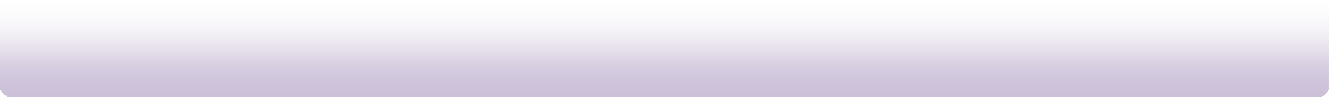 FACULTE/INSTITUT:………………………………………………………………………….. Nom:………………………..Prénom ………………………..Immatriculation du BAC :…………... Date et lieu de naissance:……………………………………………...Nationalité:…………………. Domaine :…………………………………………..filière :…………………………………………… Spécialité :………………………………………………..Année de l’obtention du BAC :…………… Adresse :…………………………………………………………..Wilaya :…………………………... E-mail :……………………………………………………………N° Téléphone :……………………Résumé du cursus universitaireCongé Académique:	du ………………au ………….. ……… Interruption des études: du ………………au …………………..Classement des vœux des parcours du Master.- Avez-vous postulé une candidature au niveau d’autres universités ? Oui □ Non □- Etes-vous passé devant le Conseil de Discipline ? Oui □ Non □.- Observation : Remplir le formulaire et le déposer au niveau du service des enseignements de la Faculté ou de l’Institut à partir du 04 Septembre 2019.-Je soussigne en déclarant l’authenticité des renseignements fournis plus haut. A ………………………..le …………………….	Signature de l’intéressé(e)Sessions d’admissionSessions d’admissionSessions d’admissionSessions d’admissionNiveau (année)Moyenne du 1er semestre de chaque annéeuniversitaireMoyenne du 2ème semestre de chaque annéeuniversitaireSession 1Session 2Admis avec dettesRedouble l’annéeAnnée du Bac20……/20……..20……/20……..20……/20……..20……/20……..20……/20……..20……/20……..Promotion 2018/2019Promotion 2018/2019Promotion 2018/2019VœuxIntitulé du Master (selon les spécialités des licences autorisées)Vœux 1……………………………………………………………………………………….Vœux 2……………………………………………………………………………………….Vœux 3……………………………………………………………………………………….